Les dates sont celles de la réception par le service instructeur.CARACTERISTIQUES de l’ENTREPRISECARACTERISTIQUES DU PROJETDEPENSES PREVISIONNELLESAIDE(S) SOLLICITEE(S) PAR LE DEMANDEUR ET PLAN DE FINANCEMENTDépenses prévisionnelles : Plan de financement :Les lignes A à F ci-dessous vont vous permettre de déterminer le montant de la subvention à laquelle vous pouvez prétendre au titre de cette mesure. Vous reporterez le chiffre calculé dans le tableau « Financement du projet ».A - montant du matériel : (Ce montant correspond au prix HT du matériel tel que figurant au devis) ……………………………… €B - montant de la reprise éventuelle de l’ancien matériel :………………………………………………...… € Les investissements de simple remplacement (matériel non amorti comptablement notamment) sont inéligiblesC - assiette éligible  (a – b) :    …………………………………………………………………………………….. €D - plafond du matériel : ………………………………………………………………………………………………. €(cf appel à projets) Si le montant du matériel moins le montant de la reprise est supérieur au plafond, c’est le montant du plafond qui s’applique pour le calcul de l’aide envisagée.E - taux appliqué de : ……………………..…… %F - montant du financement sollicité : ………...…………………………………………………………………… €		= C * E ou D * EEngagements du demandeurCocher les cases nécessairesLISTE DES PIECES JUSTIFICATIVES A FOURNIR A L’APPUI DE VOTRE DEMANDEEn fonction de votre situation et du projet, veuillez cocher la case correspondante. ANNEXE 1 : Note relative à la viabilité économique de l'investissement, la compétitivité de l'entreprise et l’implication dans les filières locales d'approvisionnementannexe 2ANNEXE 2-1: Note sur la présentation de l’entreprise, du projet et des améliorations attendues (conditions de travail, emploi, formation et impact environnemental)ANNEXE 2 -2 : MOYENS MATERIELS :ANNEXE 3 : bilan des aides reçues (annexe supprimée à compter du 1/01/2018) ANNEXE 4 – Comptes de résultat prévisionnels de l’entreprisePour l’exercice en cours et les trois prochains exercices (en euros)Les dotations et reprises de provisions ont été considérées comme imprévisibles : elles ne sont donc pas notées dans ce tableau. Annexe 5 : Plan de financement comptable de l’investissement Transmettez l’original au conseil régional de Bourgogne-Franche-Comté avec votre demande d'aide et conservez un exemplaire.ANNEXE 6 – CONVENTION DE MANDAT (dans le cas de responsables « associés »)AIDE AUX EQUIPEMENTS D’EXPLOITATION FORESTIEREType d’opération  8.6 B du PDR de Franche-ComtéJe soussigné(e),de (nom de l’entreprise et adresse) :________________________________________________________________________________________________________________________________________________________________________Donne mandat à :Pour Constituer et déposer le dossier de demande d’aide aux équipements des entreprises d’exploitation forestière ; Demander le virement de l’aide sur le compte n°_______________________________   de la banque ___________________________________________________________;Me représenter lors des contrôles ;En tant que ________________ du projet, je demeure responsable de l’ensemble des engagements relatifs à l’aide précisée ci-dessus notamment du remboursement des sommes indûment perçues.Remarques : En cas de résiliation par l’une ou l’autre des parties du présent mandat, celui-ci devra être notifié par lettre recommandée avec accusé de réception Conseil régional de Bourgogne-Franche-Comté – Direction Agriculture et forêt –4 square Castan – CS 5185725031 BESANÇON CEDEXLes signataires du mandat doivent produire copie de leur pouvoir (statuts).Transmettez l’original au conseil régional de Bourgogne-Franche-Comté avec votre demande d'aide et conservez un exemplaire.ANNEXE 7 : Attestation de revente ou de reprise de matérielAttestation à compléter si vous revendez ou faites reprendre un matériel dans le cadre de ce projet. Attestation à dupliquer si plusieurs matériels sont revendus. Pour mémoire, il n’est pas possible de revendre ou faire reprendre un matériel subventionné avant d’être désengagé des obligations liées aux financements publics. Pour mémoire, la vente ou la reprise de matériels non encore amortis comptablement ne peut entrer dans le plan de financement que s’il s’agit d’actifs non directement lié à l’opération (par exemple revente ou reprise d’un porteur pour financer une abatteuse), puisque le remplacement de matériel non amorti comptablement est inéligible. Il est rappelé qu’on déduira de la dépense éligible retenue pour calculer le montant de la subvention : La reprise d’un matériel (faire apparaitre dans ce cas la reprise dans le devis)La revente d’un matériel subventionné, libéré de ses obligations mais non amorti comptablement (joindre dans ce cas une copie de la facture de revente). Attention : dans ce cas il ne peut pas être acquis de matériel correspondant, le simple remplacement étant inéligible. ANNEXE 8 : Taille de l’entrepriseDocument complémentaire (sous la forme d’un tableau Excel), disponible dans les pièces de l’appel à projet. 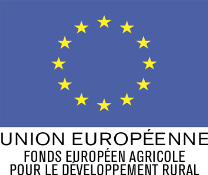 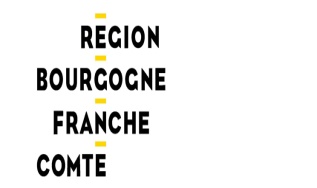 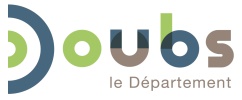 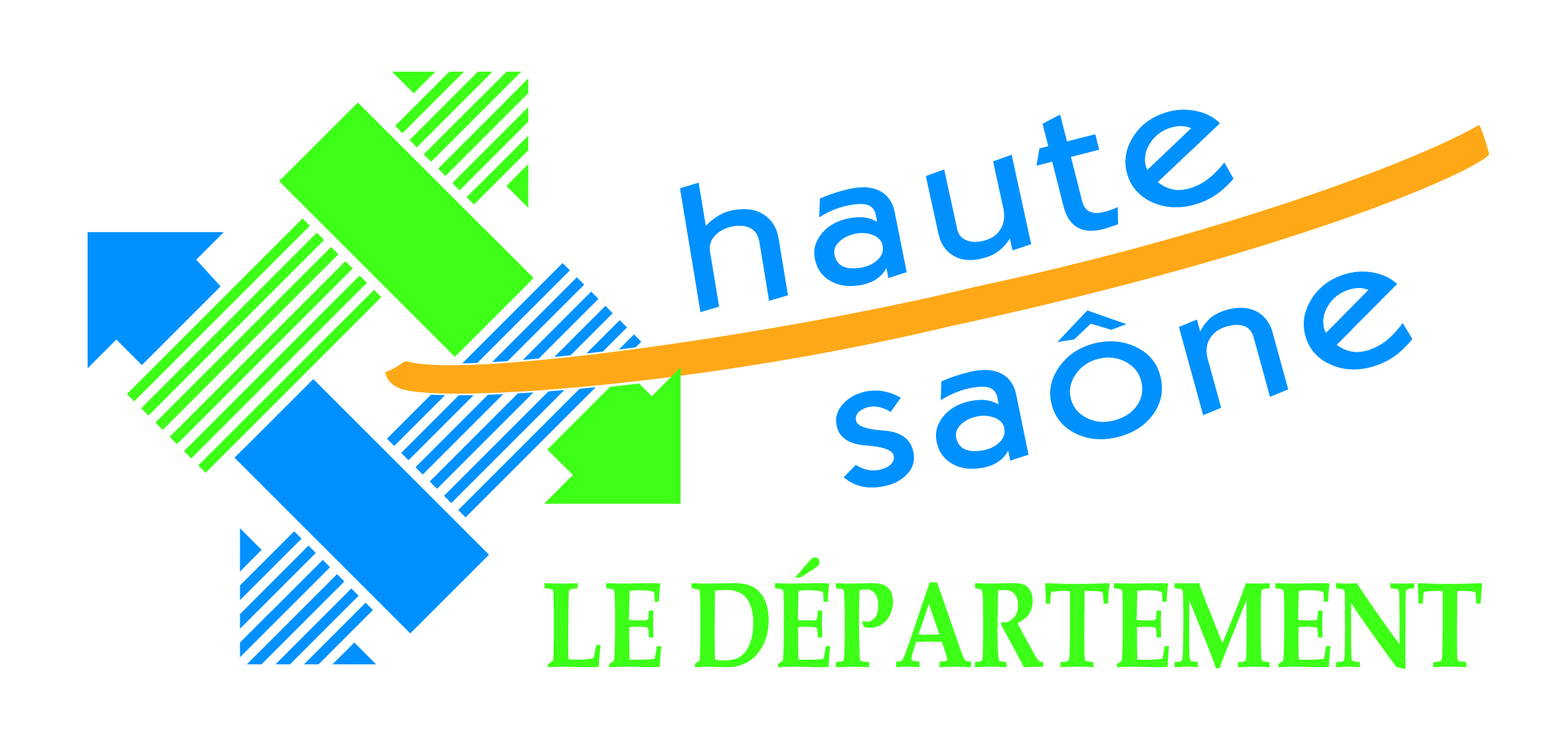 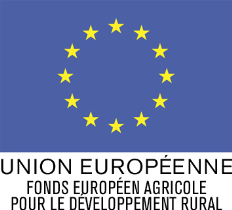 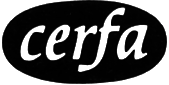 N° Soutien àux equipements d’exploitation forestièreFormulaire de demande d’aide(Type d’opération 8.6B du Programme de Développement Rural de la région Franche-Comté)Avant de remplir cette demande, lisez attentivement la notice d’information pour le remplissage du formulaire de demande d’aides aux équipements d’exploitation forestière (cerfa n°         ).Conservez un exemplaire de ce formulaireet transmettez l’ORIGINAL, accompagné des pièces complémentaires et de 2 copies, à la Direction Agriculture et forêt du Conseil régional de Bourgogne Franche Comté - Direction Agriculture Forêt - 4 square Castan, CS 51857 - 25031 Besançon cedex.Cadre réservé à l’administrationN° de dossier OSIRIS : _______________________	                                              Date de réception : |__|__|__|__|__|__|__|__|Intitulé du Projet :Nom du demandeur :Appel à candidatures 2021Appel à candidatures 2021Date de début de l’appel à projets 1er mars 2021Date de fin des dépôts des demandes d’aides 15 mai 2021Date limite pour la complétude des dossiers14 juin 2021Je soussigné.e (Nom, Prénom)Qualité du demandeurFait à :Cachet de la structureLe : SignaturePiècesType de demandeur concerné /type de projet concernéPièce jointeSansobjetPièce déjà fournie au guichet uniqueExemplaire original du présent formulaire de demande d’aide dument complété, daté, cacheté et signéTousPièces relatives au demandeurPièces relatives au demandeurPièces relatives au demandeurPièces relatives au demandeurPièces relatives au demandeurCertificat d’immatriculation indiquant le n° SIRET de moins de 3 moisTousCopie d’un document d’identité et fourniture d’un justificatif de domicilePersonne physiqueRelevé d’identité bancaire indiquant le n° IBAN (ou copie lisible)TousExtrait K bis de moins de trois moisTousExemplaire des statuts datés et signés Personne moraleOrganigramme juridique et fonctionnel, daté et signéPersonne moraleTrois derniers comptes de résultats clos et bilans afférents (liasses fiscales complètes) signés et approuvés par l’expert-comptableTousSauf création d’entrepriseLevée de présomption de salariat de moins de deux ans ou attestation d’inscription à la MSA en tant qu’entrepreneur de travaux forestiersEntrepreneurs de travaux forestiersTaille de l’entreprise (annexe 8)TousOrganigramme du groupe précisant les niveaux de participation, effectifs, chiffre d’affaire, dernier bilan, l’activité de chaque établissementETPour tout actionnaire ou filiale à plus de 25 % : la dernière liasse fiscale ou les comptes consolidés et autres pièces demandéesPour les entreprises appartenant à un groupePreuve de la représentation légale ou du pouvoir accordé au signataire par le représentant légal. Dans le cas des cogestions : convention de mandat (annexe 6)Personne morale ou dans le cas de responsables associésPièces techniques spécifiques pour le projetPièces techniques spécifiques pour le projetPièces techniques spécifiques pour le projetPièces techniques spécifiques pour le projetPièces techniques spécifiques pour le projetNote relative à la viabilité économique de l’investissement la compétitivité de l’entreprise et l’implication dans les filières locales d’approvisionnement (annexe1)TousNote sur la présentation de l’entreprise, du projet et des améliorations attendues (condition de travail, emploi, formation et impact environnemental)  (Annexe 2)TousComptes de résultats prévisionnels de l’entreprise pour les 3 années à venir (annexe 4) TousPlan de financement comptable de l’investissement (annexe 5)TousEntreprise s’inscrivant dans une démarche de gestion durable (charte qualité ou équivalent)TousPièces relatives au plan de financement du projetPièces relatives au plan de financement du projetPièces relatives au plan de financement du projetPièces relatives au plan de financement du projetPièces relatives au plan de financement du projetAccord de principe de financement de l’organisme bancaireEn cas d’empruntProjet ou contrat de crédit-bail En cas de crédit-bailRelevé d’identité bancaire du bailleurEn cas de crédit-bailEchéancier des loyersEn cas de crédit-bailPièces relatives aux dépenses prévisionnelles Pièces relatives aux dépenses prévisionnelles Pièces relatives aux dépenses prévisionnelles Pièces relatives aux dépenses prévisionnelles Pièces relatives aux dépenses prévisionnelles Fournir au minimum : 1 devis détaillé pour une dépense inférieure à 2000€ HT2 devis détaillés de deux fournisseurs différents de machine de qualité équivalente, pour les dépenses comprises entre 2000€ et 90 000€ HT 3 devis détaillés de trois fournisseurs différents de machine de qualité équivalente, pour les dépenses comprises supérieure à 90 000€ HTTousAttestation d’un expert-comptable justifiant de l’amortissement effectif du matériel, selon les normes comptables en vigueurEn cas de remplacement de matérielAttestation de reprise ou de revente de matériel (annexe 7)Si reprise ou revente de matériel dans le cadre du projetPOSTES DE L’EXPLOITATIONExercice en coursAnnée .........…Année .........…Année .........…Chiffre d’affaires total (HT)(dont projet)(dont export)Production immobiliséeProduction stockéeAutres produits d’exploitationA- TOTAL DES PRODUITS D’EXPLOITATIONAchat de matières et marchandisesVariation de stock de matières et marchandisesAutres achats et charges externes(dont sous-traitance)(dont crédit bail – redevances)B- TOTAL CONSOMMATION EN PROVENANCE DE TIERSC- VALEUR AJOUTEE (A - B)Subvention d’exploitationImpôts et taxesCharges de personnelD- EXCEDENT BRUT D’EXPLOITATIONDotation aux amortissementsAutres charges d’exploitation (1)Autres produits d’exploitation (1)E- RÉSULTAT D’EXPLOITATIONProduits financiersCharges financières(dont intérêts et charges assimilés)F. RÉSULTAT COURANT AVANT IMPOTSProduits exceptionnelsCharges exceptionnellesParticipation des salariésImpôts sur les bénéficesG. RÉSULTAT DE L’EXERCICEValeur ajoutée par personne (en ETP)Capacité d’autofinancement (G + amortissements + ou - résultats exceptionnels)Valeurs en milliers de €.Valeurs en milliers de €.Valeurs en milliers de €.Année 1Année 2Année 3TOTALValeurs en milliers de €.Valeurs en milliers de €.Valeurs en milliers de €.202020TOTALBESOINSBESOINSBESOINS1Total programme soumis hors taxes (pour mémoire)Total programme soumis hors taxes (pour mémoire)Dont1.1.	Crédit-bail et autres investissements passés en  charge d'exploitation1.1.	Crédit-bail et autres investissements passés en  charge d'exploitationDont1.2.	Investissements immobilisés1.2.	Investissements immobilisés2Autres investissements hors taxesAutres investissements hors taxes3 (1)Reconstitution du fonds de roulementReconstitution du fonds de roulement3 (1)Augmentation du besoin en fonds de roulementAugmentation du besoin en fonds de roulement4Remboursements de créditsanciens4Remboursements de créditsnouveaux5Divers (distribution de dividendes)Divers (distribution de dividendes)A : 1.1. à 5TOTAL DES BESOINSTOTAL DES BESOINSRESSOURCESRESSOURCESRESSOURCES1Augmentation du capitalAugmentation du capital2Apports en comptes courantsApports en comptes courants3Cession d'actifsCession d'actifs4Prélèvement sur fonds de roulementPrélèvement sur fonds de roulement5Marge brute d'autofinancementMarge brute d'autofinancement6Crédit-bail et autres dépenses passées en chargesCrédit-bail et autres dépenses passées en charges7Subventions d'équipement (à préciser)Subventions d'équipement (à préciser)- ______________________________________- ______________________________________- ______________________________________- ______________________________________- ______________________________________- ______________________________________8Emprunts (préciser)Emprunts (préciser)- Banque : ____________________________________- Banque : ____________________________________prêt : ____________ €  à ___________ % sur _________________ ansprêt : ____________ €  à ___________ % sur _________________ ans- Banque : ____________________________________- Banque : ____________________________________prêt : _____________ €  à ___________ % sur _________________ ansprêt : _____________ €  à ___________ % sur _________________ ansB : 1 à 8TOTAL DES RESSOURCESTOTAL DES RESSOURCESB – ASOLDE ANNUELSOLDE ANNUELSolde cumuléSolde cumulé(1)	dans le cas d'un prélèvement important de l'activité ou d'une création d'entreprise joindre une estimation du besoin en fonds de roulement(1)	dans le cas d'un prélèvement important de l'activité ou d'une création d'entreprise joindre une estimation du besoin en fonds de roulement(1)	dans le cas d'un prélèvement important de l'activité ou d'une création d'entreprise joindre une estimation du besoin en fonds de roulement(1)	dans le cas d'un prélèvement important de l'activité ou d'une création d'entreprise joindre une estimation du besoin en fonds de roulement(1)	dans le cas d'un prélèvement important de l'activité ou d'une création d'entreprise joindre une estimation du besoin en fonds de roulement(1)	dans le cas d'un prélèvement important de l'activité ou d'une création d'entreprise joindre une estimation du besoin en fonds de roulement(1)	dans le cas d'un prélèvement important de l'activité ou d'une création d'entreprise joindre une estimation du besoin en fonds de roulementM, Mme (A)M, Mme (A)Né(e) le :Demeurant :Agissant en qualité de : Propriétaire          Co-indivisaire          Co-propriétaire          Co-gérantM, Mme (B) :M, Mme (B) :Né(e) le :Demeurant :Signature du mandant(A)A faire précéder de la mention « Lu et approuvé, bon pour pouvoir »Fait à : ……………………………………le         ……./……/……..Signature du mandataire(B)A faire précéder de la mention « Lu et approuvé, bon pour acceptation »Fait à : ……………………………………le         ……./……/……..Je déclare (nous déclarons) avoir l’intention de revendre ou faire reprendre le matériel suivant en vue de financer le projet : ……………………………………………………………………………………………………………………………………………………………………………….Ce matériel a-t-il bénéficié de financements publics ?  Oui          NonSi oui, veuillez préciser le(s) nom(s) de(s) l’organisme financeur(s) et l’année d’obtention du financement : ……………………….……………………….……………………….……………………….Si oui, j’atteste (nous attestons) sur l’honneur être désengagé(s) de mes (nos) obligations vis-à-vis de ces financements.  Oui          NonCe matériel est-il amorti comptablement ?   Oui          NonSi oui, joindre une attestation de votre comptable Je soussigné.e (Nom, Prénom)Qualité du demandeurCertifie exact et sincère la présente déclaration. Certifie exact et sincère la présente déclaration. Certifie exact et sincère la présente déclaration. Certifie exact et sincère la présente déclaration. Fait à :Cachet de la structureLe : Signature